CURRICULUM VITAEObjectiveObjectiveIt’s a challenge to give me anythings. I can do always smart and  hard work to become a professional and exposure relate to your industry for your esteemed organization which will provide me platform .SkillsSkillsCOMPUTER PROFICENCY  TALLY , MS OFFICE, VATVatExcel Microsoft wordPowerpointEducationEducationMaster of business administration     Finance & International business (2017)Bachelor of commerce                              Finance & Account(2015)Board of intermediate education          (2012)Board of high school                                (2010)ExperienceExperienceRELATIONSHIP OFFICER                04/06/2017 to 30/010/2017    Credit card     sales  STATE BANK OF INDIAProject undertakenSummer  training                                    irrigation departmentProject title                                               Audit of cash book Company name                                        Sharda sahayak khand 39  duration                                                      45 daysSummer  training                                    irrigation departmentProject title                                               Audit of cash book Company name                                        Sharda sahayak khand 39  duration                                                      45 daysSummer training live training                                                 customer servicefuture group                                                make the payback card duration                                                        7 days live training                                                 customer servicefuture group                                                make the payback card duration                                                        7 days Achievement / certificate E-business sustainability International businessAccountant certificateE-business sustainability International businessAccountant certificateStrength Adaptability in Dynamic situationsSelf Disciplined and Being Patience.Good combination skills and managementTeam player, Quick Learner & Self ConfidentAbility to work in any shifts & dynamic environment. high pressured and Managing all essentials worksInstant thinker or great Lerner Smart way to work /result orientedAdaptability in Dynamic situationsSelf Disciplined and Being Patience.Good combination skills and managementTeam player, Quick Learner & Self ConfidentAbility to work in any shifts & dynamic environment. high pressured and Managing all essentials worksInstant thinker or great Lerner Smart way to work /result oriented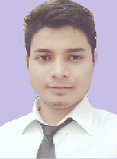 